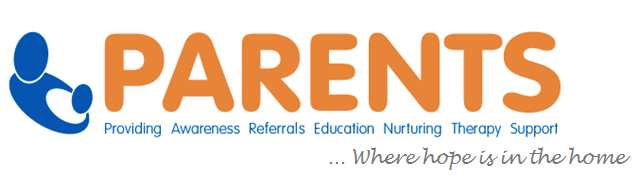 Volunteer Sign-up FormInterested in the following capacity (you may check more than one):  Board Member	  Volunteer in the areas of 	 Fundraising   Legal Advice and Services,  IT or Computer,  Others: _______________________________________________Any special talents or skills you have that you feel would benefit our organization?________________________________________________________________________________Are you currently serving on other non-profit boards:    Yes    NoIf yes, they are: ___________________________________________________________________Days available for volunteering:    Mon   Tues   Wed    Thur   Fri   Sat   Sun  Time available:    Flexible     From ________ to ________   Any physical limitations?  ___________________________________________________________Signature: ________________________________	  Date: _____________________________NameNameNameNameNameNameHome AddressHome AddressHome AddressHome AddressHome AddressHome AddressCell PhoneHome PhoneFaxFaxe-maile-mailWork (if applicable) Company & AddressWork (if applicable) Company & AddressWork (if applicable) Company & AddressWork (if applicable) Company & AddressWork (if applicable) Company & AddressWork (if applicable) Company & AddressWork PhoneWork PhoneFaxFaxe-maile-mail